DEN NORSKE KIRKE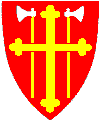 Færder kirkelige fellesrådForslag til minneord
Det finnes  tre alternativ for oppsett.
Alternativ A og B kan kombineres med symbol. 
NB! Ved bruk av alternativ C kan ikke symbol benyttes.Tekst på en linje (maks 25 tegn)Takk!Takk for altTakk for alt du varTakk for alle gode minnerTakk for gode minnerHvil i fred Høyt elsket, dypt savnetElsket og savnetAlltid i våre hjerterAlltid i våre tankerFred i Jesu navnGuds fredGode minnerI våre hjerterStørst er kjærlighetenTro, håp og kjærlighetMinnes i kjærlighetMinnes i våre hjerterFred over minnetSårt savnetKjært er minnetFred Evig kjærlighetNå er livet gjemt hos GudIngen er glemt av GudTekst på to eller tre linjer (maks 25 tegn pr. linje)Savnet er tungt å bære. I våre hjerter vil du alltid væreMinnene er gode, fordi du var godSavnet er sårt, men minnene lever videre Tekst på to eller tre linjer (maks 35 tegn pr. linje)Så lukker vi deg i våre hjerter inne, som et kjært og varig minneDypt i våre hjerter er minnene gjemt. De vil av oss aldri bli glemtTakk for alle gode minner – som sol gjennom sorgen skinnerSorgen må vi lære å leve med. Gleden skal vi aldri glemmeDin godhet forblir i våre hjerterDåpens lys forblir når livet slukner